UITNODIGING HEILIGENBUURT NIEUWJAARSBIJEENKOMST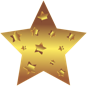 Zondag 26-01-2020 Hostellerie Munten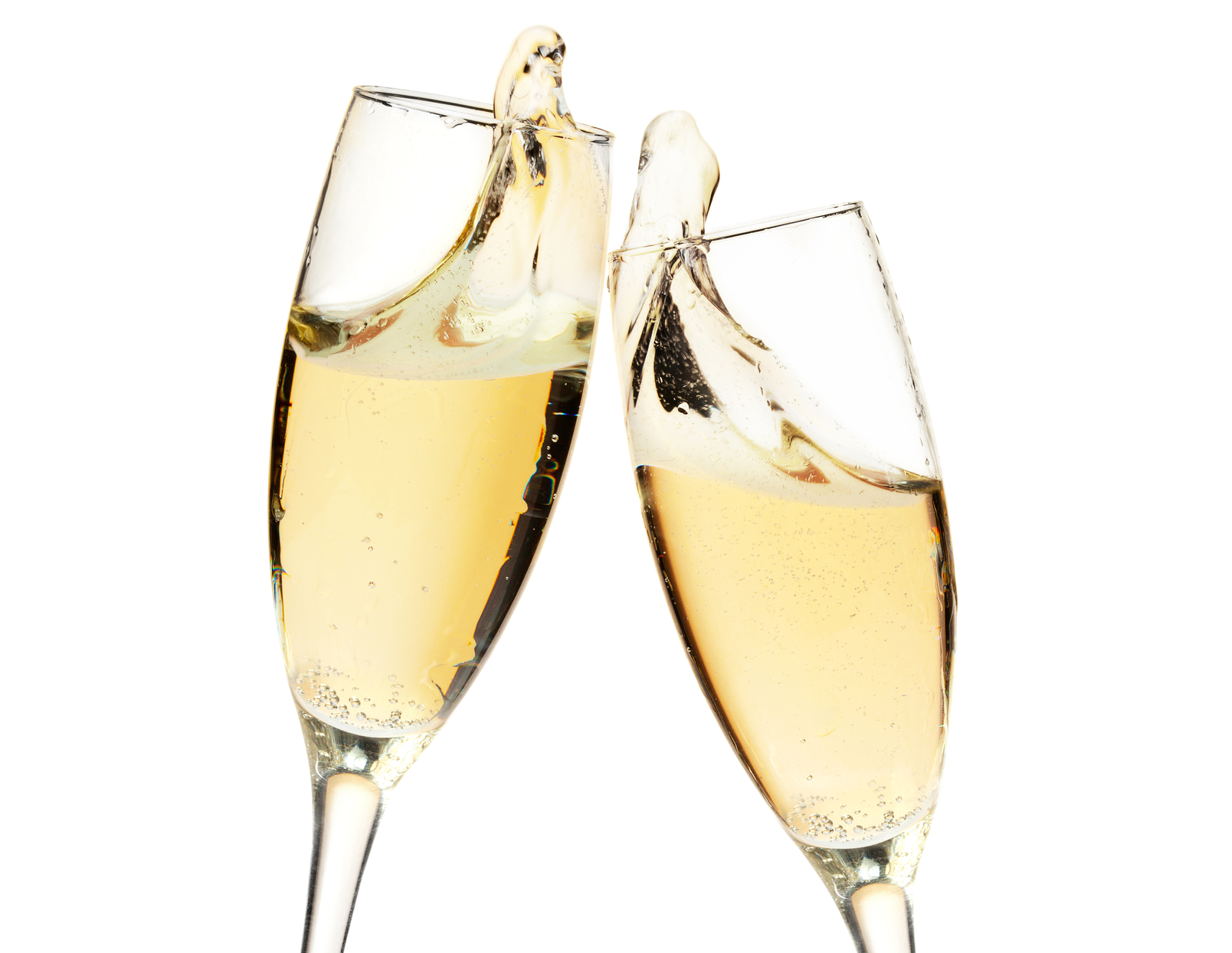 BESTE BUURTBEWONERS Wij wensen u en uw geliefden een gelukkig en gezond 2020.Traditiegetrouw starten we het nieuwe jaar met een nieuwjaarsreceptie om elkaar persoonlijk alle goeds te wensen en samen te proosten op het nieuwe jaar. Graag nodigen wij u daarom allen uit voor de nieuwjaarsreceptie op 26 januari 2020.Deze feestelijke bijeenkomst vindt plaats bij Hostellerie Munten, Wilhelminasingel 276 te Weert.Iedereen is welkom vanaf 16.00 uur. Rond halfzes wordt er een dinerbuffet geserveerd. Voorafgaand aan de nieuwjaarsbijeenkomst zijn alle leden van de buurtvereniging uitgenodigd voor de jaarvergadering, start kwart over drie, inloop vanaf drie uur.PROGRAMMAJaarvergadering					Nieuwjaarsbijeenkomst15.00	Ontvangst leden, koffie en thee		16.00 Ontvangst leden en niet-leden15.15	Algemene ledenvergadering			17.30 Dinerbuffet							20.00 einde bijeenkomst			 Kosten: leden €17,50, niet-leden €25Drankjes zijn voor eigen rekening. U kunt munten kopen bij Hostellerie Munten, niet gebruikte munten kunnen na afloop weer teruggegeven worden.Aanmelden nieuwjaarsbijeenkomst via info@heiligenbuurt.nl of bij de secretaris Fred Coppen. Het bedrag pp €17,50 (leden) €25 (niet leden) kunt u overmaken op bankrekeningnummer NL37ABNA 0575 0759 37 tnv A.M.H. De GoeijTot ziens op de 26e!Met vriendelijke groet,Bestuur Heiligenbuurtvereniging, Marieke, Fred, Gonny en Lilian‘Heiligenbuurt de gezelligste buurt van Weert, hoe meer leden hoe meer vreugd!’Nog geen lid? Meld u aan bij de secretaris!De contributie voor 2020 bedraagt €30. Bestaande leden ontvangen hiervoor binnenkort een factuur. Bestuur 2020Voorzitter Marieke Hendriks-Guelen, Lindanusstraat 6m.guelen@planet.nl  06 204 254 11Secretaris Fred Coppen, St Hieronymusstraat 19g.coppen@kpnmail.nl    0495 542 956Penningmeester Gonny van Dijk-De Goeija.m.h.degoeij@wxs.nl     0495 450 323Voorzitter Activiteitencommissie Lilian van Grimbergen, Lindanusstraat 5l.van.grimbergen@weert.nl   06 1195 7820info@heiligenbuurt.nlwww.heiligenbuurt.nl